РАБОТА И МОЩНОСТЬ ТОКА. ЗАКОН ОМА ДЛЯ ПОЛНОЙ ЦЕПИТип занятия: лекция.Основные вопросы:Работа и мощность тока.Закон Ома для полной цепи.Закон Джоуля – Ленца. Закон Ома для неоднородного участка цепи.Литература:Мякишев Г.Я., Буховцев Б.Б. «Физика. Учебник для 10 класса общеобразовательной средней школы», 2014.Домашнее задание:Изучить материал лекции, приведенный ниже.Изучить §104 – 107 учебника. Составить по данным двум источникам конспект.Ответить на контрольные вопросы к  §106 (стр. 350)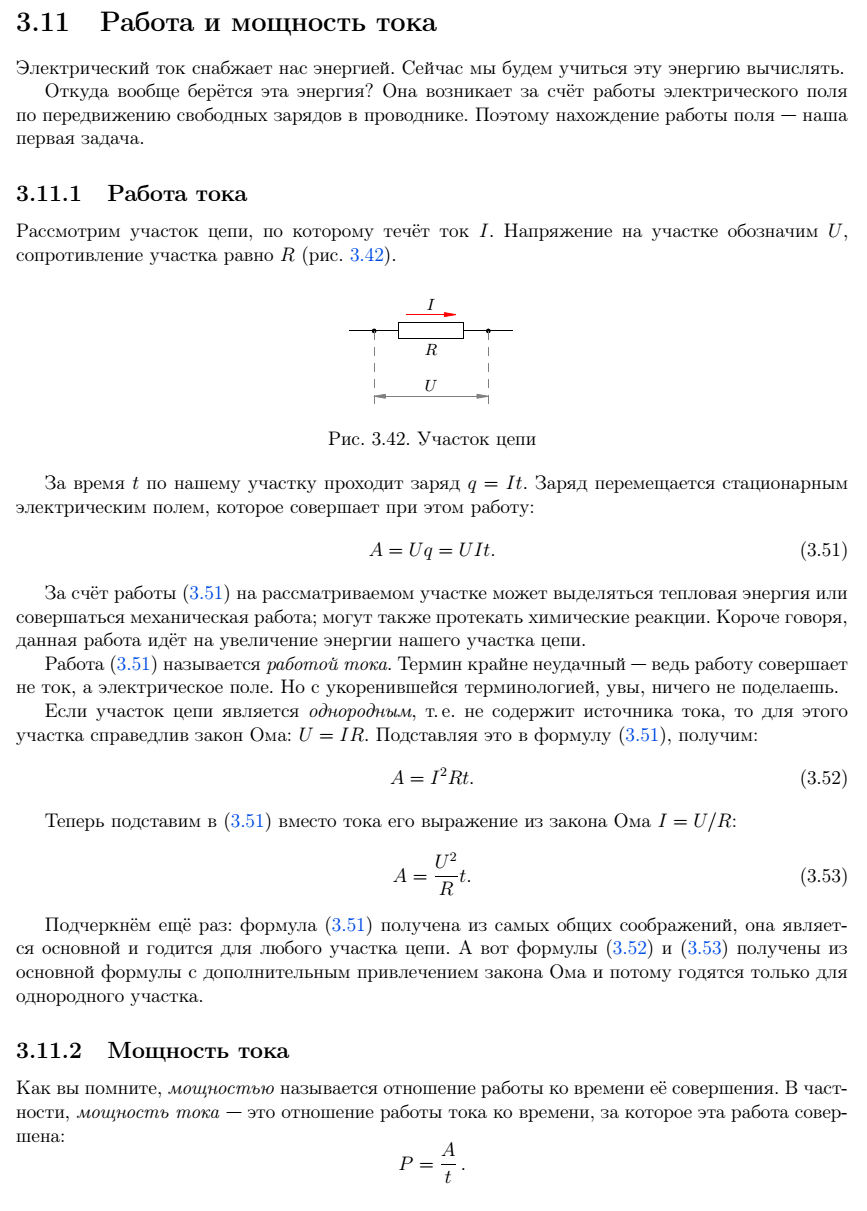 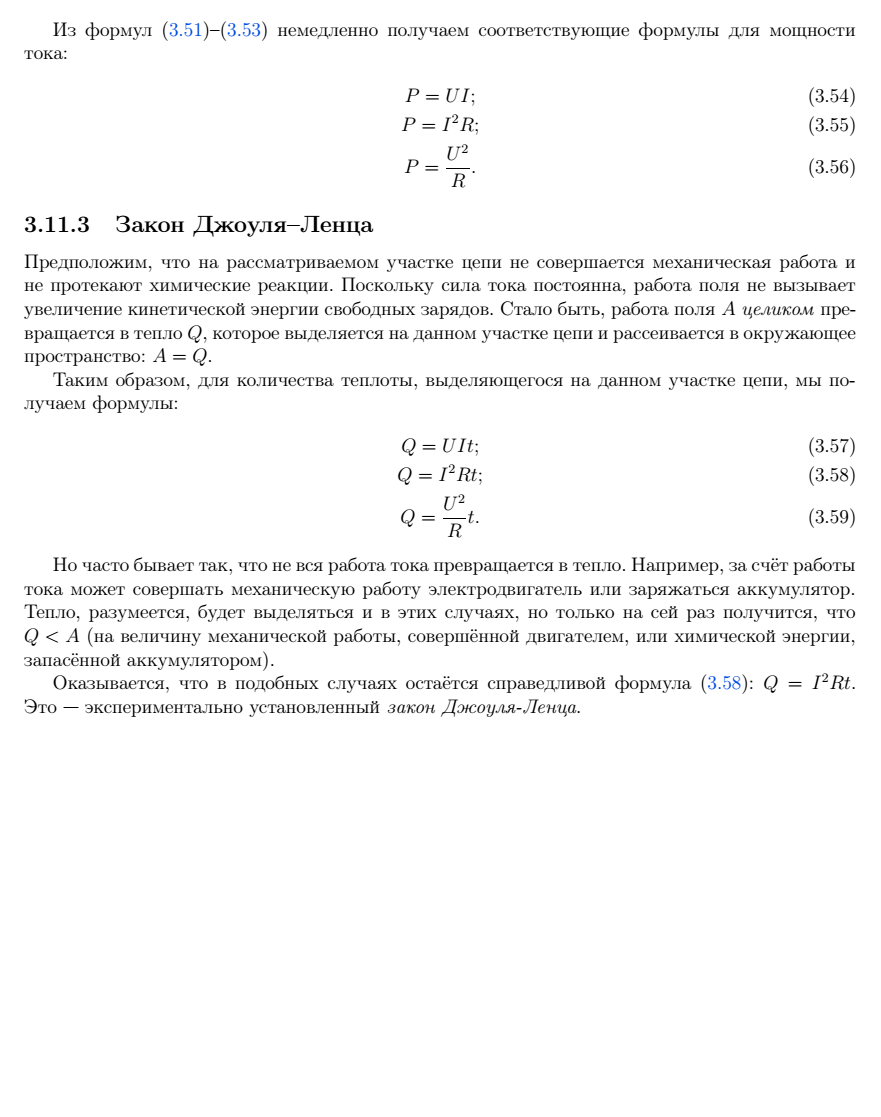 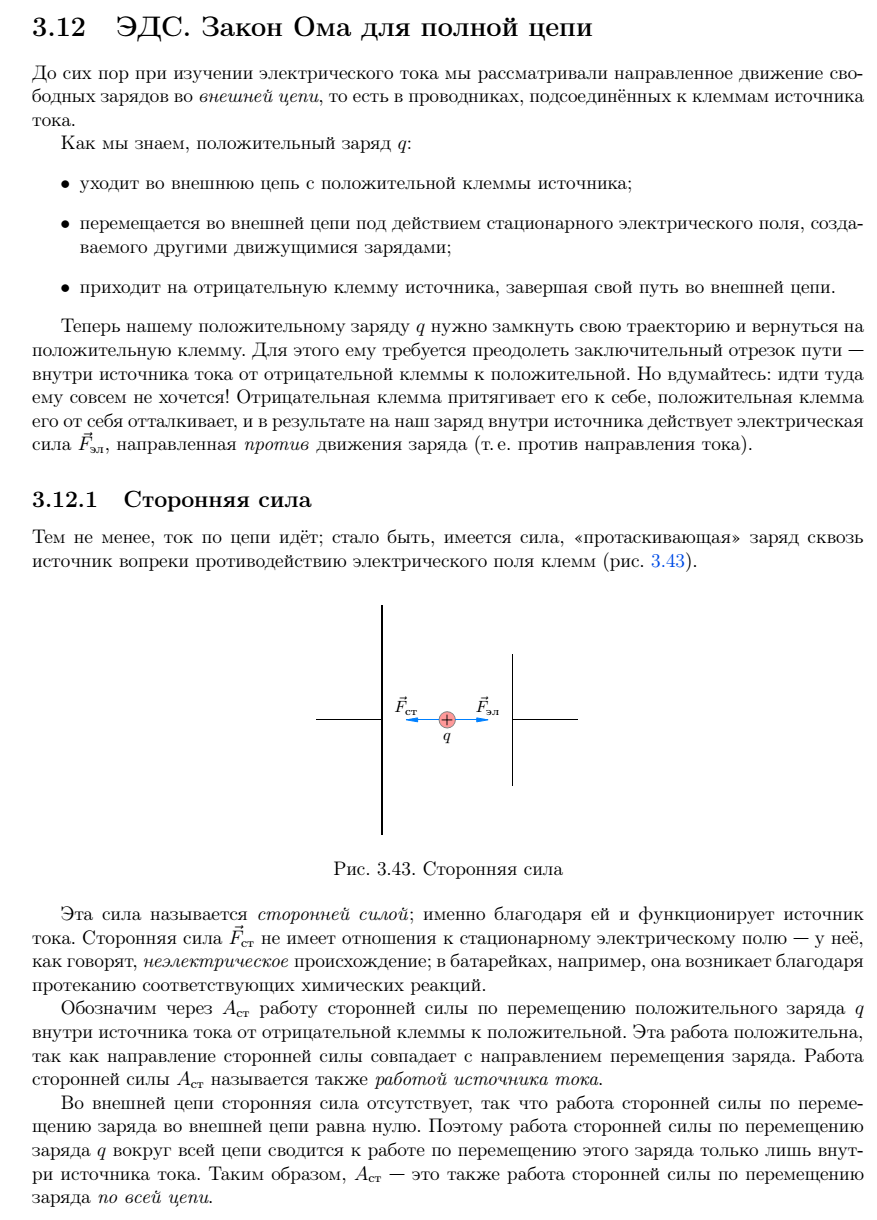 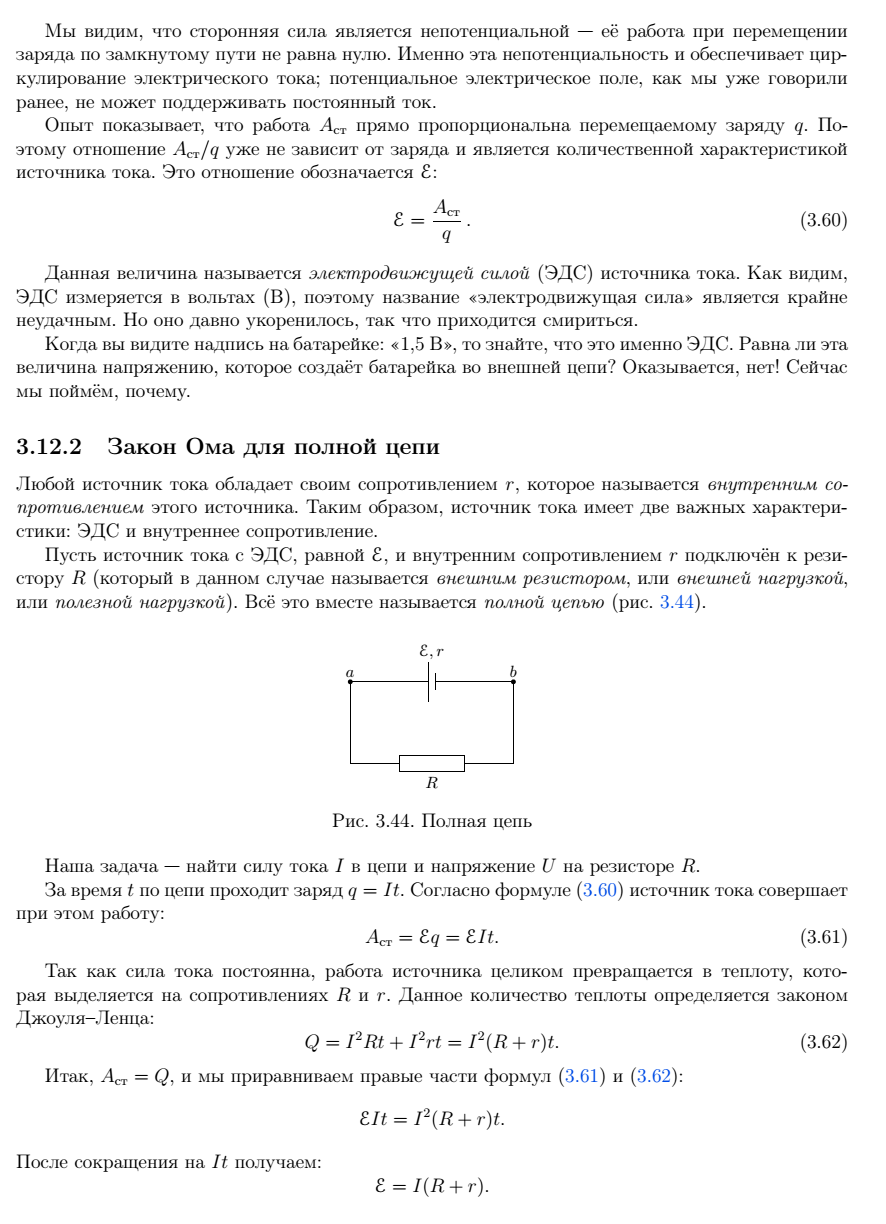 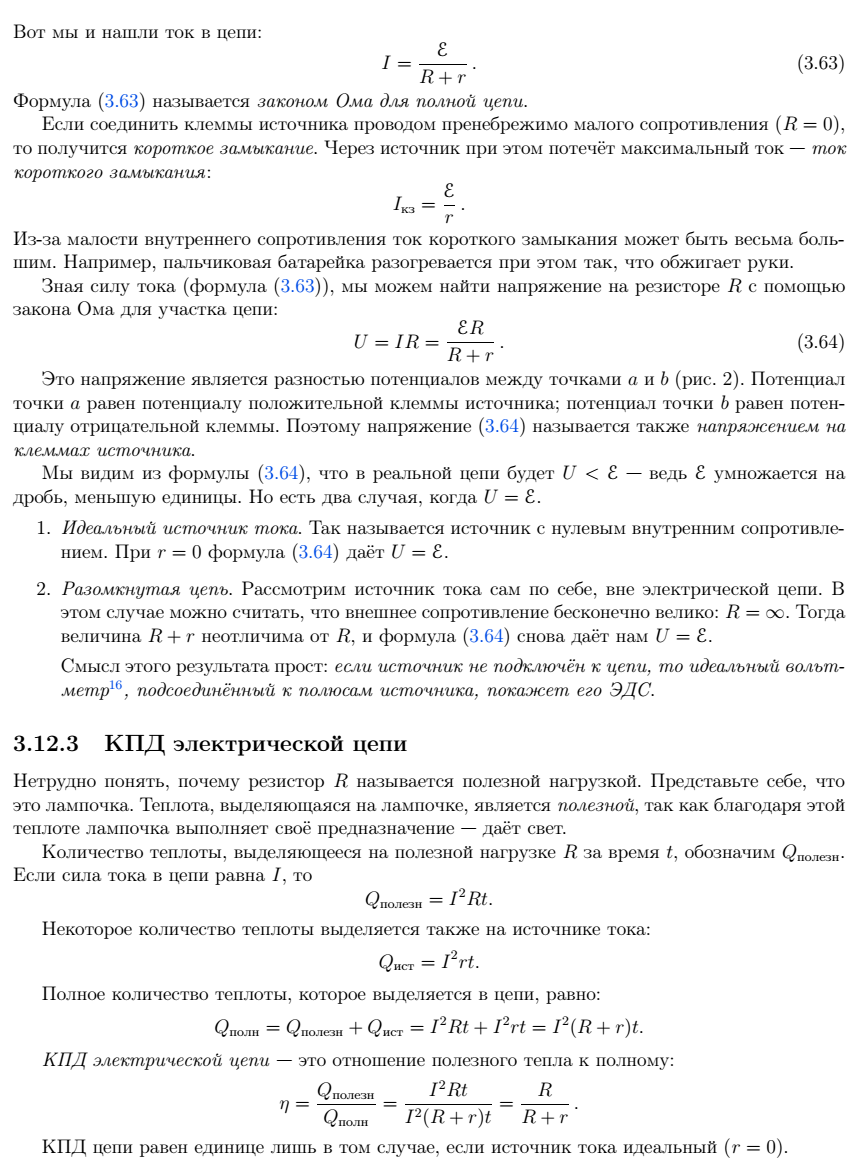 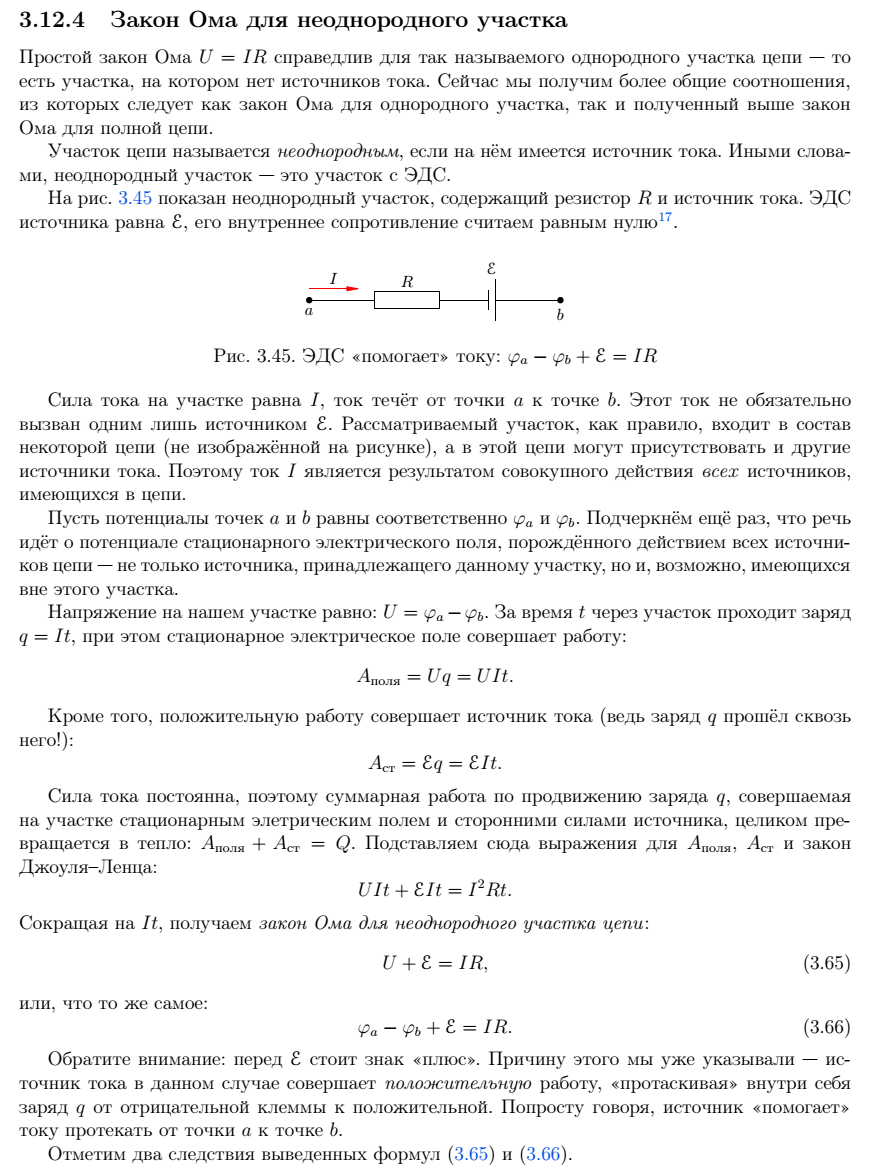 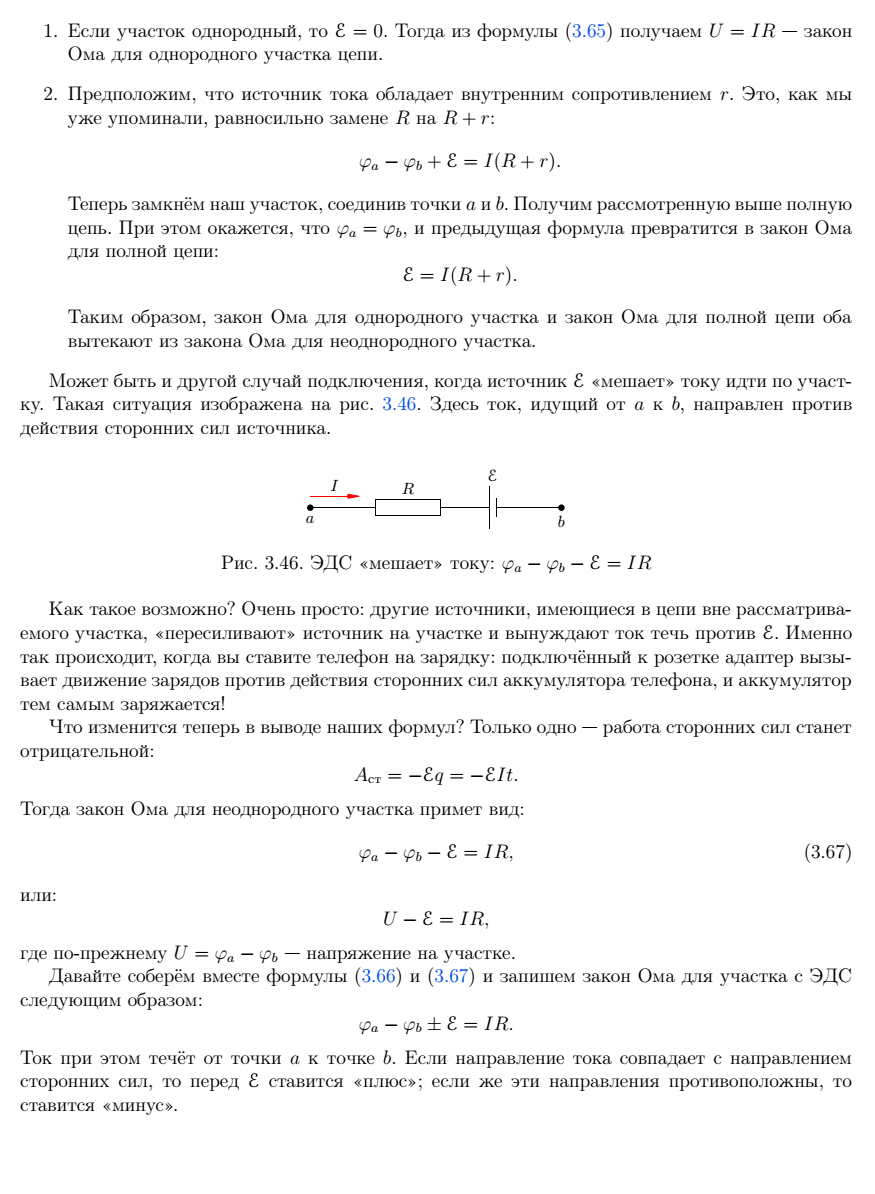 